                                           Год балетаРусский балет считается самым лучшим балетом в мире. Наши артисты балета и хореографы завоевали сердца многих жителей планеты. 2018 год – это год 200-летия прославленного хореографа Мариуса Петипа. Он родом из Франции, но Россия стала ему второй Родиной, и дала возможность раскрыться его многогранному таланту.Мариус Петипа поставил на сценах Москвы и Петербурга более 60 спектаклей, которые с успехом идут и по сей день.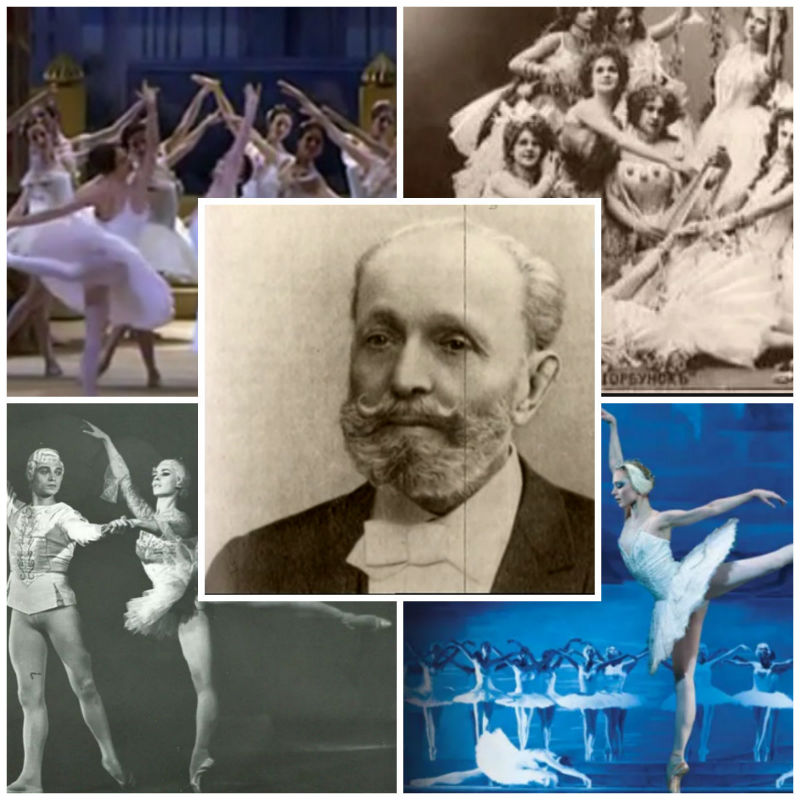 